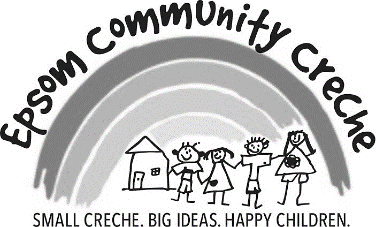 Leaving Advice FormDate:    ________/__________/________I understand the bond will not be refunded to me if this notice is less than 2 weeks.I wish to advise Epsom Community Crèche, that my child’s 		 (name of child) last day at Crèche will be ______/_________/_________.Reason for your child leaving Crèche		Name of Kindergarten or Early Childhood Centre moving to		With the regards to the $60 bond that was paid, I would like to:           Donate the amount to the Crèche            Use it to pay all or part of the outstanding balance of fees (if applicable)           Have it refunded by online banking into my bank a/c number:		Signed: 		Name of parent/caregiver 	If you would like to choose a small gift for Crèche, please talk with the Teachers and see what may be on their wish list.If you do not want to receive email notifications of upcoming fundraising and events for Epsom Community Crèche please tick the box.	We would appreciate any feedback on your time at Crèche with us.  Please let us know and take the time to place some feedback on our Facebook Page, or write some comments here. What did you like the best, what will you miss, and anything we can do better.  Thanks